Цикличность экономической активностиЦикличность означает развитие по спирали, а не по замкнутому кругу. Этот механизм прогрессивного движения в самых разных его формах. 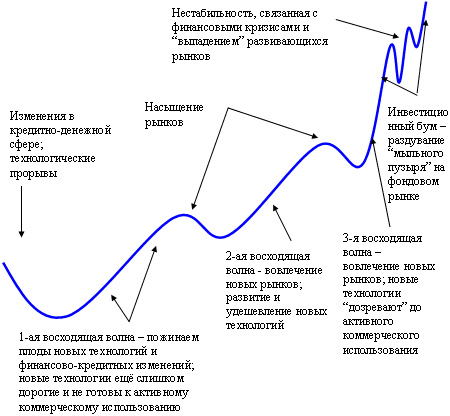 